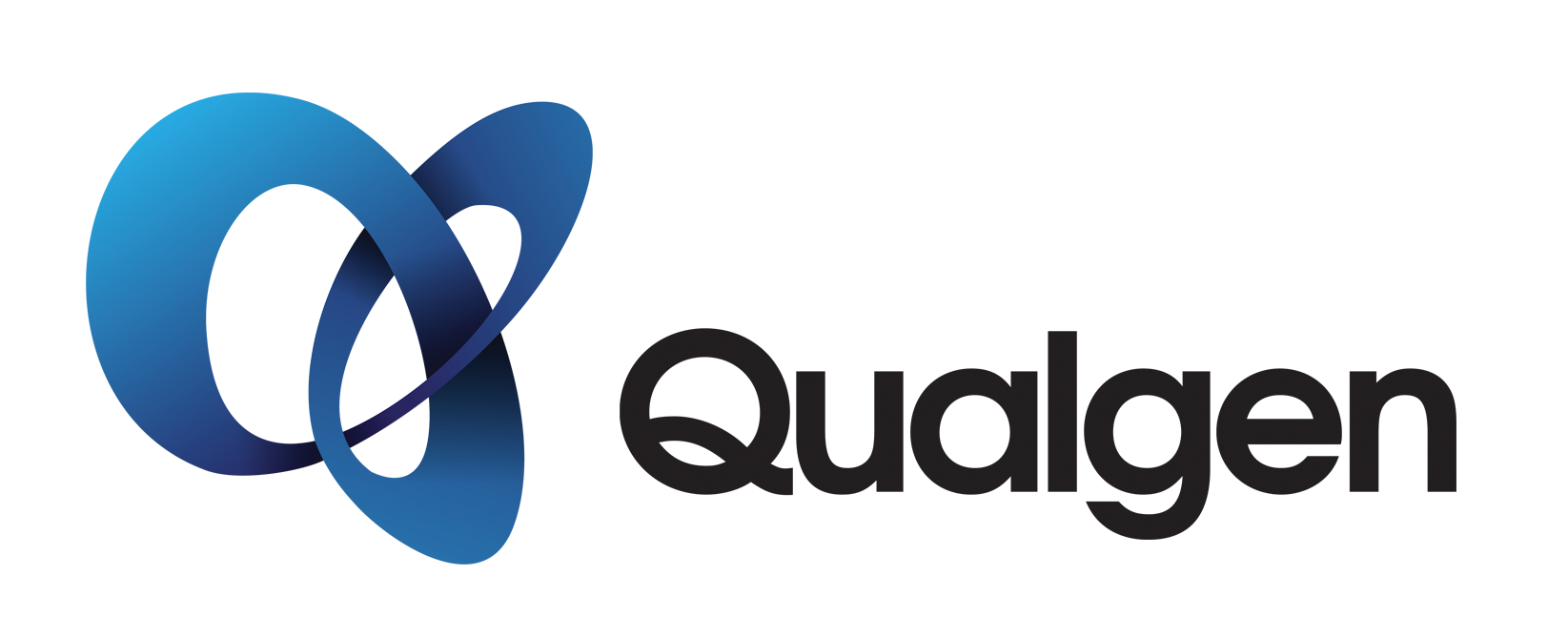 4 January 2018Dear Mr. Qualgen,Onsequi nobitio et as non parum re volupta tempore rumquis ut voloribus, culpa dis inctassin platus elique volorae. Ducipic tusae. Nem et facea quatio de dipiderovide nestibusam sum nis et quistem faciis excepe rehendiciis re et magnam, cullique volorec aectat quas ariati acia que lam fugitas consequis eos mod exero tem inctem as des molorum sant modicti orepuda voluptae cusam aut ulles deles aut untiorporem delente nonsentia quatusandae sit odisqua eseque volenih illantendi sitem alictisi imporae quam sus ut eos doleserum est ent et as eatur maxim eveliatum liquam, cusandipicit quia pliciet as am aceperecerum comnis non esto occae doluptium nis andit im arum demolup tatquas piendae dolorum qui consequatiis maxim vellat dolut volessit volorum volestinciet ea si aut vernam, od ut reste is sit, totatem porerup tatiore ristibus.Oviduntium, et officid ut ilique placeatem ipid molor molor apelece ressinctius aut liquam verrupis esecus aut omnitia dolor mi, sende nis soloritat antius, nis nobitature conectem dolute sum consequi quiderum faccus aut restion parciist ut es alis porem volorerum voluptione volupti ostincit, qui uta de velendi simendam, sum aliam sin re, quiature omnihicim faceriat.Olorepti quuntur accaepr ovidis quid mos remque ditatur eprate peritas modit que exerem is re nos est, optas exerum amus dollum volupta tusapiet volum quiam, explautempos et perrum int magniscium vendusa nturehentint aliquatur?Itatus essimin core, suntem nos quossinum, quis autem quia con consectat es est ut labor aliquis dolupta volest, core siti volupta tinctae reptate nihicid ma in conseniet aut quisquam diore nusapistia quidit odi il modit ex et quam eos si ut remolor essequis del mil moluptaSincerley,Edmond Qualgen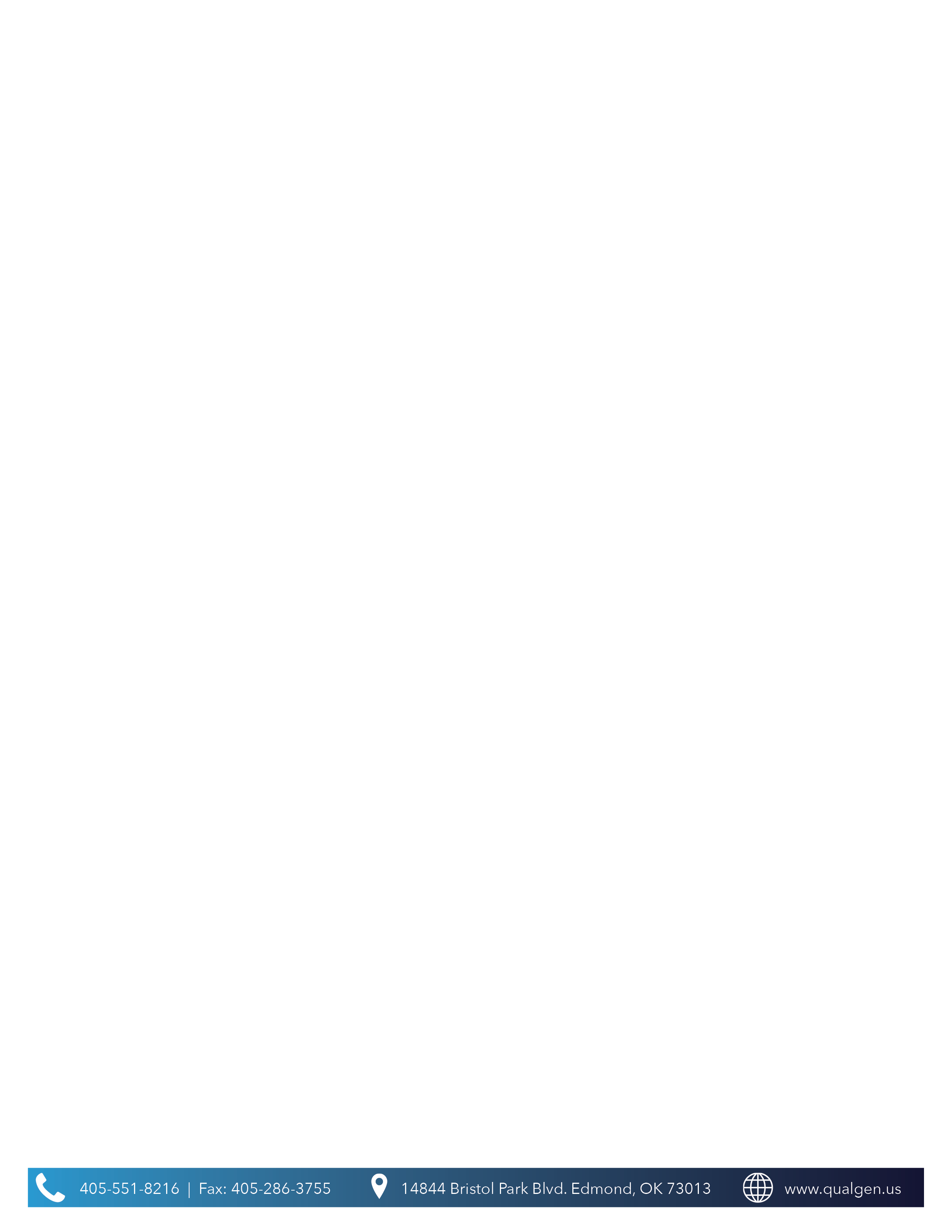 